ANEXO 1
1.- DATOS GENERALES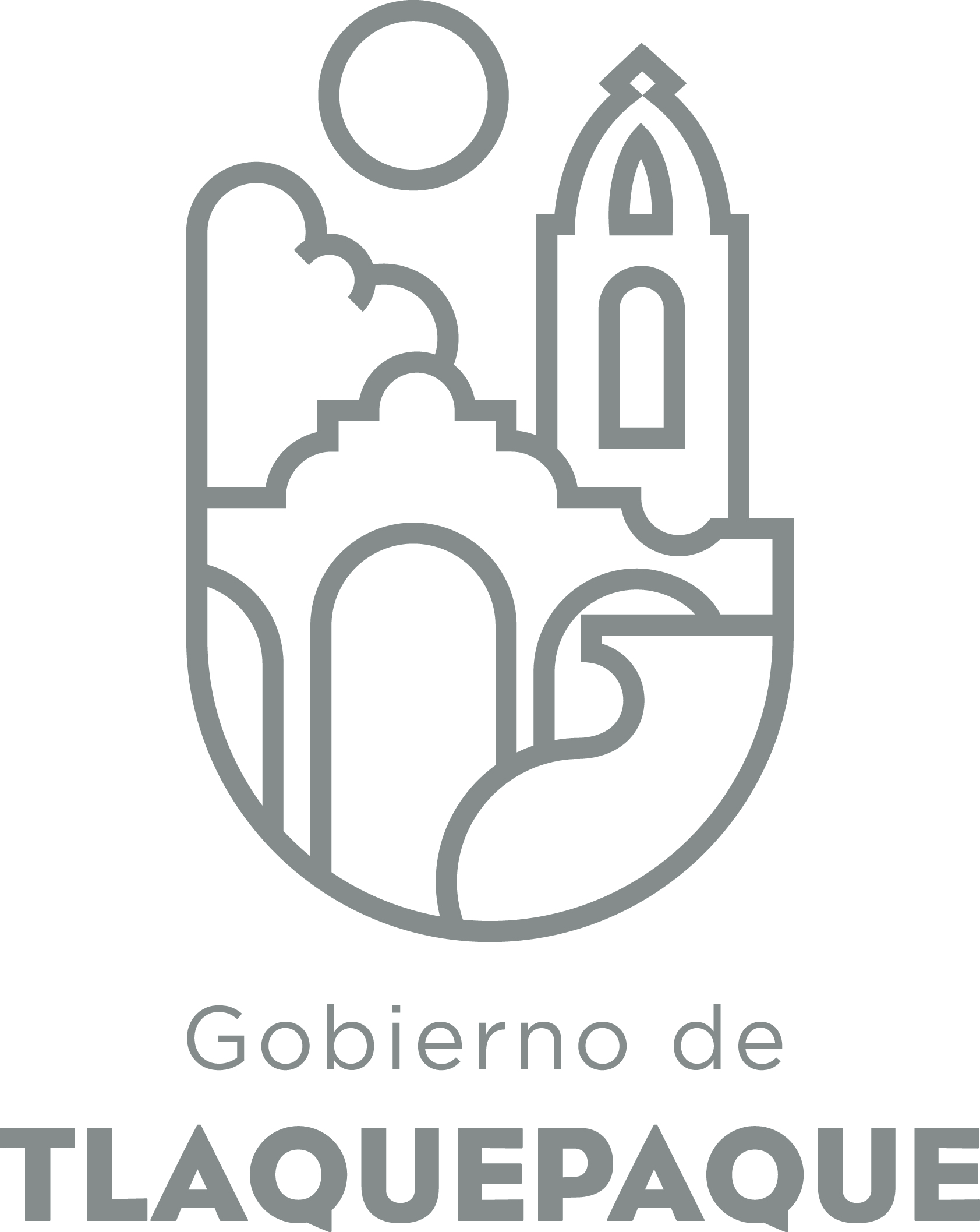 ANEXO 22.- OPERACIÓN DE LA PROPUESTAElaborado por: DGPP / PP / PLVDIRECCIÓN GENERAL DE POLÍTICAS PÚBLICASCARATULA PARA LA ELABORACIÓN DE PROYECTOS.A)Nombre del programa/proyecto/servicio/campañaA)Nombre del programa/proyecto/servicio/campañaA)Nombre del programa/proyecto/servicio/campañaA)Nombre del programa/proyecto/servicio/campaña Diseño, impresión, publicación  y distribución de gacetas Diseño, impresión, publicación  y distribución de gacetas Diseño, impresión, publicación  y distribución de gacetas Diseño, impresión, publicación  y distribución de gacetas Diseño, impresión, publicación  y distribución de gacetas Diseño, impresión, publicación  y distribución de gacetasEjeEjeB) Dirección o Área ResponsableB) Dirección o Área ResponsableB) Dirección o Área ResponsableB) Dirección o Área ResponsableSecretaría del AyuntamientoSecretaría del AyuntamientoSecretaría del AyuntamientoSecretaría del AyuntamientoSecretaría del AyuntamientoSecretaría del AyuntamientoEstrategiaEstrategiaC)  Problemática que atiende la propuestaC)  Problemática que atiende la propuestaC)  Problemática que atiende la propuestaC)  Problemática que atiende la propuesta Costos que generan utilidad a un tercero (proveedor) de no generar tal utilidad pueden generarse mayor número de ejemplares además de acortar el tiempo de impresión de la gaceta. Costos que generan utilidad a un tercero (proveedor) de no generar tal utilidad pueden generarse mayor número de ejemplares además de acortar el tiempo de impresión de la gaceta. Costos que generan utilidad a un tercero (proveedor) de no generar tal utilidad pueden generarse mayor número de ejemplares además de acortar el tiempo de impresión de la gaceta. Costos que generan utilidad a un tercero (proveedor) de no generar tal utilidad pueden generarse mayor número de ejemplares además de acortar el tiempo de impresión de la gaceta. Costos que generan utilidad a un tercero (proveedor) de no generar tal utilidad pueden generarse mayor número de ejemplares además de acortar el tiempo de impresión de la gaceta. Costos que generan utilidad a un tercero (proveedor) de no generar tal utilidad pueden generarse mayor número de ejemplares además de acortar el tiempo de impresión de la gaceta.Línea de AcciónLínea de AcciónC)  Problemática que atiende la propuestaC)  Problemática que atiende la propuestaC)  Problemática que atiende la propuestaC)  Problemática que atiende la propuesta Costos que generan utilidad a un tercero (proveedor) de no generar tal utilidad pueden generarse mayor número de ejemplares además de acortar el tiempo de impresión de la gaceta. Costos que generan utilidad a un tercero (proveedor) de no generar tal utilidad pueden generarse mayor número de ejemplares además de acortar el tiempo de impresión de la gaceta. Costos que generan utilidad a un tercero (proveedor) de no generar tal utilidad pueden generarse mayor número de ejemplares además de acortar el tiempo de impresión de la gaceta. Costos que generan utilidad a un tercero (proveedor) de no generar tal utilidad pueden generarse mayor número de ejemplares además de acortar el tiempo de impresión de la gaceta. Costos que generan utilidad a un tercero (proveedor) de no generar tal utilidad pueden generarse mayor número de ejemplares además de acortar el tiempo de impresión de la gaceta. Costos que generan utilidad a un tercero (proveedor) de no generar tal utilidad pueden generarse mayor número de ejemplares además de acortar el tiempo de impresión de la gaceta.No. de PP EspecialNo. de PP EspecialD) Ubicación Geográfica / Cobertura  de ColoniasD) Ubicación Geográfica / Cobertura  de ColoniasD) Ubicación Geográfica / Cobertura  de ColoniasD) Ubicación Geográfica / Cobertura  de ColoniasMunicipio de Tlaquepaque Municipio de Tlaquepaque Municipio de Tlaquepaque Municipio de Tlaquepaque Municipio de Tlaquepaque Municipio de Tlaquepaque  Indicador ASE Indicador ASED) Ubicación Geográfica / Cobertura  de ColoniasD) Ubicación Geográfica / Cobertura  de ColoniasD) Ubicación Geográfica / Cobertura  de ColoniasD) Ubicación Geográfica / Cobertura  de ColoniasMunicipio de Tlaquepaque Municipio de Tlaquepaque Municipio de Tlaquepaque Municipio de Tlaquepaque Municipio de Tlaquepaque Municipio de Tlaquepaque ZAPZAPE) Nombre del Enlace o ResponsableE) Nombre del Enlace o ResponsableE) Nombre del Enlace o ResponsableE) Nombre del Enlace o ResponsableMtro.  José Luis Salazar Martínez Secretario Enlace: Carolina Jiménez Estrella  Correo: actasyacuerdostlaq@gmail.com Tel. 1057-6314                             Mtro.  José Luis Salazar Martínez Secretario Enlace: Carolina Jiménez Estrella  Correo: actasyacuerdostlaq@gmail.com Tel. 1057-6314                             Mtro.  José Luis Salazar Martínez Secretario Enlace: Carolina Jiménez Estrella  Correo: actasyacuerdostlaq@gmail.com Tel. 1057-6314                             Mtro.  José Luis Salazar Martínez Secretario Enlace: Carolina Jiménez Estrella  Correo: actasyacuerdostlaq@gmail.com Tel. 1057-6314                             Mtro.  José Luis Salazar Martínez Secretario Enlace: Carolina Jiménez Estrella  Correo: actasyacuerdostlaq@gmail.com Tel. 1057-6314                             Mtro.  José Luis Salazar Martínez Secretario Enlace: Carolina Jiménez Estrella  Correo: actasyacuerdostlaq@gmail.com Tel. 1057-6314                             Vinc al PNDVinc al PNDF) Objetivo específicoF) Objetivo específicoF) Objetivo específicoF) Objetivo específicoQue el municipio cuente con su propio proceso de diseño, impresión, publicación y distribución de las gacetas, fomentando el ahorro y la eficiencia en el mismo.Que el municipio cuente con su propio proceso de diseño, impresión, publicación y distribución de las gacetas, fomentando el ahorro y la eficiencia en el mismo.Que el municipio cuente con su propio proceso de diseño, impresión, publicación y distribución de las gacetas, fomentando el ahorro y la eficiencia en el mismo.Que el municipio cuente con su propio proceso de diseño, impresión, publicación y distribución de las gacetas, fomentando el ahorro y la eficiencia en el mismo.Que el municipio cuente con su propio proceso de diseño, impresión, publicación y distribución de las gacetas, fomentando el ahorro y la eficiencia en el mismo.Que el municipio cuente con su propio proceso de diseño, impresión, publicación y distribución de las gacetas, fomentando el ahorro y la eficiencia en el mismo.Vinc al PEDVinc al PEDF) Objetivo específicoF) Objetivo específicoF) Objetivo específicoF) Objetivo específicoQue el municipio cuente con su propio proceso de diseño, impresión, publicación y distribución de las gacetas, fomentando el ahorro y la eficiencia en el mismo.Que el municipio cuente con su propio proceso de diseño, impresión, publicación y distribución de las gacetas, fomentando el ahorro y la eficiencia en el mismo.Que el municipio cuente con su propio proceso de diseño, impresión, publicación y distribución de las gacetas, fomentando el ahorro y la eficiencia en el mismo.Que el municipio cuente con su propio proceso de diseño, impresión, publicación y distribución de las gacetas, fomentando el ahorro y la eficiencia en el mismo.Que el municipio cuente con su propio proceso de diseño, impresión, publicación y distribución de las gacetas, fomentando el ahorro y la eficiencia en el mismo.Que el municipio cuente con su propio proceso de diseño, impresión, publicación y distribución de las gacetas, fomentando el ahorro y la eficiencia en el mismo.Vinc al PMetDVinc al PMetDG) Perfil de la población atendida o beneficiariosG) Perfil de la población atendida o beneficiariosG) Perfil de la población atendida o beneficiariosG) Perfil de la población atendida o beneficiariosPoblación del Municipio de San Pedro TlaquepaquePoblación del Municipio de San Pedro TlaquepaquePoblación del Municipio de San Pedro TlaquepaquePoblación del Municipio de San Pedro TlaquepaquePoblación del Municipio de San Pedro TlaquepaquePoblación del Municipio de San Pedro TlaquepaquePoblación del Municipio de San Pedro TlaquepaquePoblación del Municipio de San Pedro TlaquepaquePoblación del Municipio de San Pedro TlaquepaquePoblación del Municipio de San Pedro TlaquepaqueH) Tipo de propuestaH) Tipo de propuestaH) Tipo de propuestaH) Tipo de propuestaH) Tipo de propuestaJ) No de BeneficiariosJ) No de BeneficiariosK) Fecha de InicioK) Fecha de InicioK) Fecha de InicioFecha de CierreFecha de CierreFecha de CierreFecha de CierreProgramaCampañaServicioProyectoProyectoHombresMujeres permanente permanente permanente  permanente   permanente   permanente   permanente **FedEdoMpioxxxxI) Monto total estimadoI) Monto total estimadoI) Monto total estimadoFuente de financiamientoFuente de financiamientoA)Actividades a realizar para la obtención del producto esperado 1.  Diseño2. Impresión3. Publicación4. Distribución1.  Diseño2. Impresión3. Publicación4. Distribución1.  Diseño2. Impresión3. Publicación4. Distribución1.  Diseño2. Impresión3. Publicación4. Distribución1.  Diseño2. Impresión3. Publicación4. Distribución1.  Diseño2. Impresión3. Publicación4. Distribución1.  Diseño2. Impresión3. Publicación4. Distribución1.  Diseño2. Impresión3. Publicación4. Distribución1.  Diseño2. Impresión3. Publicación4. Distribución1.  Diseño2. Impresión3. Publicación4. Distribución1.  Diseño2. Impresión3. Publicación4. Distribución1.  Diseño2. Impresión3. Publicación4. Distribución1.  Diseño2. Impresión3. Publicación4. Distribución1.  Diseño2. Impresión3. Publicación4. DistribuciónB) Principal producto esperado (base para el establecimiento de metas)Proceso eficiente del desarrollo de las gacetasProceso eficiente del desarrollo de las gacetasProceso eficiente del desarrollo de las gacetasProceso eficiente del desarrollo de las gacetasProceso eficiente del desarrollo de las gacetasProceso eficiente del desarrollo de las gacetasProceso eficiente del desarrollo de las gacetasProceso eficiente del desarrollo de las gacetasProceso eficiente del desarrollo de las gacetasProceso eficiente del desarrollo de las gacetasProceso eficiente del desarrollo de las gacetasProceso eficiente del desarrollo de las gacetasProceso eficiente del desarrollo de las gacetasProceso eficiente del desarrollo de las gacetasIndicador de Resultados vinculado al PMD según Línea de Acción Indicador vinculado a los Objetivos de Desarrollo Sostenible AlcanceCorto PlazoCorto PlazoCorto PlazoMediano PlazoMediano PlazoMediano PlazoMediano PlazoMediano PlazoMediano PlazoMediano PlazoLargo PlazoLargo PlazoLargo PlazoLargo PlazoAlcance****C) Valor Inicial de la MetaValor final de la MetaValor final de la MetaValor final de la MetaValor final de la MetaValor final de la MetaValor final de la Meta0Proceso Eficiente Proceso Eficiente Proceso Eficiente Proceso Eficiente Proceso Eficiente Proceso Eficiente Clave de presupuesto determinada en Finanzas para la etiquetación de recursosClave de presupuesto determinada en Finanzas para la etiquetación de recursosClave de presupuesto determinada en Finanzas para la etiquetación de recursosClave de presupuesto determinada en Finanzas para la etiquetación de recursosClave de presupuesto determinada en Finanzas para la etiquetación de recursosClave de presupuesto determinada en Finanzas para la etiquetación de recursosClave de presupuesto determinada en Finanzas para la etiquetación de recursosCronograma Anual  de ActividadesCronograma Anual  de ActividadesCronograma Anual  de ActividadesCronograma Anual  de ActividadesCronograma Anual  de ActividadesCronograma Anual  de ActividadesCronograma Anual  de ActividadesCronograma Anual  de ActividadesCronograma Anual  de ActividadesCronograma Anual  de ActividadesCronograma Anual  de ActividadesCronograma Anual  de ActividadesCronograma Anual  de ActividadesCronograma Anual  de ActividadesCronograma Anual  de ActividadesD) Actividades a realizar para la obtención del producto esperado ENEFEBMARMARABRMAYMAYJUNJULAGSSEPOCTNOVDICDiseño**************Impresión **************Publicación **************Distribución **************